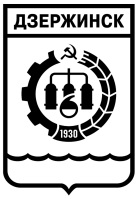 ГОРОДСКАЯ ДУМА  г.ДЗЕРЖИНСКАНижегородской областиД Е П У Т А ТГОРОДСКОЙ ДУМЫ2020-2025ОКРУГ № 13Отчет о работе депутата Городской Думы Богоявленского Михаила Сергеевича за 2021 год.Работа депутата в заседаниях Городской Думы и комитетов Городской ДумыРабота депутата в округе или закрепленном районе (реализация социальных проектов, благотворительные акции, отчеты перед избирателями, встречи перед населением и т.д.)Работа с обращениями граждан (личные приемы граждан, телефонные «горячие линии», письма граждан, обращения в приемные депутата)Тематика обращений граждан Депутат Городской Думы						Богоявленский М.С.№ п/пДатаИнформация128.01.2021заседания Городской Думы217.03.2021заседания комитета Городской Думыпо социальным вопросам,образованию, культуре, физкультуре и спорту (7 созыв)318.03.2021заседания комитета Городской Думы по строительству, архитектуре и землепользованию (7 созыв) 425.03.2021заседания Городской Думы; заседания комитета Городской Думы по социальным вопросам,образованию, культуре, физкультуре и спорту526.08.2021заседания комитета Городской Думы по строительству, архитектуре и землепользованию (7 созыв) 602.09.2021заседания Городской Думы 727.10.2021заседания комитета Городской Думы по строительству, архитектуре и землепользованию (7 созыв)№ п/п Форма работыМесто и дата проведенияКраткое описание1Направление средств по Положению о резерве поддержки территорийМБОУ школа №23Приобретение пластиковых  окон для кабинета физики2Направление средств по Положению о резерве поддержки территорийМБДОУ дет./сад №140Приобретение пластиковых окон для младшей группы и дверь из ПВХ профиля в помещение пищеблока3 Направление средств по Положению о резерве поддержки территорийМБДОУ дет./сад №142Приобретение детских кроваток 31 штука. Изготовление и установка входной металлической двери. 4Направление средств по Положению о резерве поддержки территорийМБУ «Центр патриотического воспитания «Отечество»Приобретение ММГ охолощенного оружия для занятий по тактической подготовке и участия в торжественных мероприятиях5Направление средств по Положению о резерве поддержки территорийМБУ «Центр патриотического воспитания «Отечество»Приобретение и установка флагштока с государственным флагом РФ6Администрация города Дзержинска Проспект Циолковского 67Благоустройство придомовой территории гранулят асфальтовый 100 тонн7БлаготворительностьПроспект Циолковского д. 67выделение спецтехники, покупка инвентаря для проведения субботника8БлаготворительностьПроспект Циолковского д. 69выделение спецтехники, покупка инвентаря для проведения субботника10БлаготворительностьМФК «Виктория»Приобретение игровой формы11БлаготворительностьБассейн «Заря»Помощь в подготовке спортсменов с поражением опорно-двигательного аппарата, подарки для награждения12БлаготворительностьПоликлиника №1 Городской больницы №2Приобретение оборудования в процедурный кабинет13БлаготворительностьУлица Петрищева д.31, д.31аПриобретение декоративного колодца и саженцев хвойных пород14БлаготворительностьАНО «МногоМамы»Выделение транспорта для детей из многодетных, малоимущих, неполных  семей          г. Дзержинска15БлаготворительностьГБУЗ Нижегородской области «Городская больница №7 г.Дзержинска»Приобретение мебели№ п/пФорма работы с обращениями граждан Дата приема обращенийМесто приема обращенийКоличество обращенийКоличество решенных вопросов по обращениям 1Личные приемы граждан Приемная 13132Письменные обращенияПриемная13133Устные обращения Приемная00Всего:Всего:Всего:Всего:13Исполнено 12В работе 1Законодательные инициативы населенияЗдравоохранениеОбразование Пенсионное обеспечениеМатериальная помощьИные вопросы социальной сферы ЖКХ и коммунально- бытовые услугиБлагоустройство территории Вопросы труда и заработной платыОхрана общественного порядкаДругие вопросыВсегоЛичные приемы граждан 00000013000013Письменные обращения000000000000Устные обращения 000000000000